от 16 июня 2023 года										№ 636О проведении открытого аукциона на право заключения договора на размещение нестационарного торгового объекта на территории 
городского округа город Шахунья Нижегородской областиВ соответствии с Федеральным законом от 28.12.2009 № 381-ФЗ «Об основах государственного регулирования торговой деятельности в Российской Федерации», постановлением администрации городского округа город Шахунья Нижегородской области от 11.12.2019 № 1478 «Об утверждении Порядка проведения аукциона на право заключения договора на размещение нестационарного торгового объекта на территории городского округа город Шахунья Нижегородской области» (с изменениями от 17.10.2022 № 1158, от 26.05.2023 № 534) и в целях заключения договора на размещение нестационарного торгового объекта на территории городского округа город Шахунья Нижегородской области, администрация городского округа город Шахунья Нижегородской области п о с т а н о в л я е т:1. Провести открытый аукцион на право заключения договора на размещение нестационарного торгового объекта на территории городского округа город Шахунья Нижегородской области.2. Утвердить прилагаемое извещение о проведении открытого аукциона на право заключения договора на размещение нестационарного торгового объекта на территории городского округа город Шахунья Нижегородской области (далее - извещение). 3.	Управлению делами администрации городского округа город Шахунья обеспечить размещение настоящего постановления в газете «Знамя труда», в сетевом издании газеты «Знамя труда» и на официальном сайте администрации городского округа город Шахунья Нижегородской области. Глава местного самоуправлениягородского округа город Шахунья							   О.А.ДахноУтвержденопостановлением администрациигородского округа город Шахунья              Нижегородской области 
от 16.06.2023 г. № 636Извещение об открытом аукционе на право заключения договора на размещение нестационарного торгового объекта на территории городского округа город Шахунья Нижегородской областиАдминистрация городского округа город Шахунья Нижегородской области приглашает принять участие в открытом аукционе на право заключения договора на размещение нестационарного торгового объекта на территории городского округа город Шахунья Нижегородской области (далее - аукцион).Организатор аукциона – Сектор по поддержке малого бизнеса и развития предпринимательства городского округа город Шахунья Нижегородской области, почтовый адрес: Нижегородская область, город Шахунья, пл. Советская, д.1, каб. 63, тел. (883152) 2-74-43.Предметом аукциона является право на заключение договора на размещение нестационарного торгового объекта в месте, определенном схемой размещения нестационарных торговых объектов на территории городского округа город Шахунья Нижегородской области, а именно:Квалификационный отбор участников аукциона будет проводиться в 09.00 по московскому времени 18 августа 2023 года.Аукцион состоится в 14.00 по московскому времени 18 августа 2023 года.Место проведения квалификационного отбора и аукциона: Нижегородская область, г. Шахунья, пл.  Советская, д.1, зал заседаний администрации городского округа город Шахунья.В аукционе могут принимать участие юридические лица и индивидуальные предприниматели.Аукционная документация в полном объеме размещена на официальном сайте администрации городского округа город Шахунья Нижегородской области (https://shahadm.nobl.ru/).Для участия в аукционе, в срок с 18 июля 2023 года по 17 августа 2023 года, необходимо подать заявку по установленной форме с приложением документов по адресу: Нижегородская область, город Шахунья, пл. Советская, д.1, каб.63, тел. (883152)2-73-47 по рабочим дням с  9-00 до 16-00 (обеденный перерыв с 12-00 до 13-00).____________________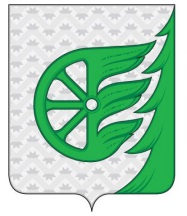 Администрация городского округа город ШахуньяНижегородской областиП О С Т А Н О В Л Е Н И Е№ ЛотаАдрес местонахож-денияВид объектаСпециализацияПлощадь кв.м.Срок размеще-нияНачальная цена Лота  (руб.)1г. Шахунья, Яранское шоссе, д. 2Б контейнерОбслуживание автотранспортных средств 86с 01.09.2023 по 31.08.202490926,88